05/1906/19Mineral Titles ActMineral Titles ActNOTICE OF LAND CEASING TO BE A MINERAL TITLENOTICE OF LAND CEASING TO BE A MINERAL TITLETitle Type and Number:Extractive Mineral Permit 24175Area ceased on:04 January 2019Area:26.00 HectareLocality:MARY RIVERName of Applicants(s)Holder(s):100% A AND SF MADDALOZZO PTY. LIMITED [ACN. 009 624 015]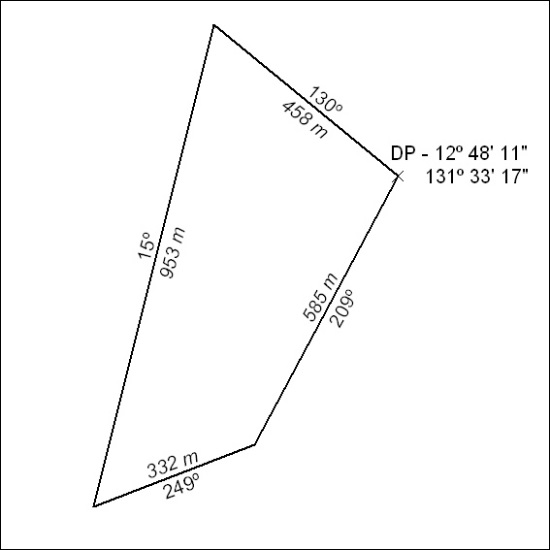 Mineral Titles ActNOTICE OF LAND CEASING TO BE A  MINERAL TITLE AREAMineral Titles ActNOTICE OF LAND CEASING TO BE A  MINERAL TITLE AREATitle Type and Number:Exploration Licence 31558Area Ceased on:04 January 2019Area:244 Blocks, 798.11 km²Locality:COANJULAName of Applicant(s)/Holder(s):100% CEDAR RESOURCES PTY LTD [ACN. 612 086 932]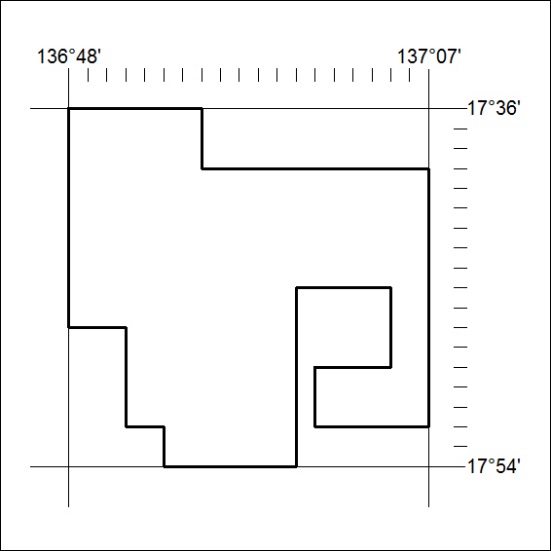 